Un nuevo disco de Luis González Trío : SMILEDespués de grabar el año pasado un disco en directo en el Sunset Jazz Club de Girona donde fueron grupo residente por tercera temporada, más un disco de villancicos en clave de Jazz con el cantante Cris Juanico, y colaboraciones como Núria Feliu y el Coro Joven de el Orfeón Catalán, el trío ha grabado este verano su sexto trabajo.En este disco encontramos a un trío ya experimentado y sin complejos con un repertorio heterogéneo, donde se incluyen versiones de Bach, Stevie Wonder o los Beatles, así como un Bolero y composiciones propias.El disco está grabado tras una gira por Andalucía (verano 2014) que ha llevado al grupo a tocar en Sevilla, Cádiz, El Puerto de Santa María, Jerez, etc ... y el resultado es la sesión de dos días intensos de estudio "The Cove Studios" (técnico de sonido: Lluís Soler, y en las mezclas y la masterización: Pol Maresma) que reflejan la compenetración y la frescura de un trío que está en plena efervescencia.Luís González : piano y composicionesJoan Solà-Morales : contrabajoCésar Martínez : bateria
El trío nace en 2008 de la necesidad de tener una formación experimental en donde aplicar y probar los conocimientos, las inquietudes y la musicalidad de los tres componentes. La formación de trío es la ideal ya que permite una gran flexibilidad y compenetración entre los músicos. Y de esta bien entendida, tan personal como musical, nace el grupo con el que Luis, Juan y César comparten
ensayos, discusiones, discos, actuaciones...Con seis discos grabados ("Cançons", "New York City Suite" -como sexteto-, "Entre vivir y soñar" -con Rocío Romero Grau, "Live at Sunset", "Un mundo de Villancicos" de Cris Juanico, y ahora este "Smile") e innumerables actuaciones Luis González Trío es uno de los tríos jazzísticos más consolidados y activos de la escena catalana, con un sonido personal y unaevolución continua.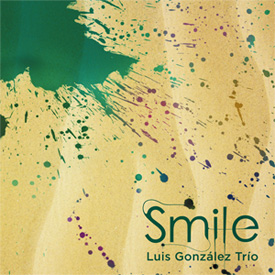 Luis González Trío
“Smile”01 – Smile Please (05:48)
02 – Contigo aprendí (06:32)03 – Idó blues (04:59)04 – Minuet in G major (04:14)05 – While my guitar gently weeps (08:05)
06 – Vignette (06:47)07 – Balada mim (05.15)08 – Hindemith Vals (01:54)09 – Canción (03:07)10 – Tortilla de Camarón (01:29)11 – Tacones cercanos (01:21)12 – Tito Carral Blues (05:13)13 – Claustro (01:05)http://psm-music.com/luisgonzaleztrio
https://www.facebook.com/psmmusic?ref=hl
info@psm-music.comhttp://luisgonzalezmusic.com/inicio
https://www.facebook.com/luis.gonzalez.10690?fref=tsSIULGP@hotmail.compsm-31318 – 8435015517113 – PVP físico (recomendado) : 8 €psm-31318 – 8435015517113 – PVP físico (recomendado) : 8 €Distribuciones: cd físicos: www.discmedi.com digital: www.altafonte.comDistribuciones: cd físicos: www.discmedi.com digital: www.altafonte.com